Southwick Community Primary School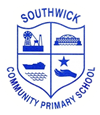 Modern Foreign Languages Policy Intent We have chosen Spanish as our focused modern foreign language as the Spanish culture is continuously expanding and we have found it to be more likely for our children to visit Spanish-speaking countries for holidays. This therefore gives them a clearer understanding of the relevance of learning a new language and makes it more relevant to them. We want our children to leave our school with high self-esteem as well as an understanding and respect for people from different cultures, lifestyles and customs. We want to expand their personal horizons, instill in them a love of learning and to foster inquisitive minds, self-discipline and self-motivation.Our chosen themes such as – My Town - provide an introduction to the culture of Spanish-speaking countries and communities. It aims to foster children’s curiosity and help deepen their understanding of the world. Our curriculum has been chosen to allow children to gradually build on their skills, therefore enabling children to express their ideas and thoughts in Spanish, providing opportunities for them to interact and communicate with others for practical purposes both in speech and in writing. We aim to expose children to authentic Spanish and offer regular opportunities to listen to native speakers.The intent, in Lower KS2, is that children acquire basic skills and understanding in Spanish with a strong emphasis placed on developing their speaking and listening ability. These will be further developed in Upper KS2, alongside reading and writing skills, gradually progressing to more complex language concepts and greater learner autonomy.We aim to inspire pupils to develop a love of languages and to expand their horizons to other countries, cultures and people. We intend to help children grow into curious, confident and reflective language learners and to provide them with a foundation that will equip them for further language studies.Aims At Southwick Community Primary School, we recognise that learning a modern foreign language is a statutory entitlement for all pupils during their time in Key Stage 2. We are committed to the principle that learning another language helps foster a curiosity and deeper understanding of other cultures and the world in general. We aim to inspire pupils to develop a love of languages and to expand their horizons to other countries, cultures and people. We intend to help children grow into curious, confident and reflective language learners and to provide them with a foundation that will equip them for further language studies.Implementation MFL lessons begin in Key Stage 2, however, EYFS and KS1 join in with Europe week and are also taught basic vocabulary by their teachers to encourage early language development and an introduction to MFL lessons. Lessons are sequenced so that prior learning is considered and opportunities for revision of language and grammatical concepts are built into lessons. Our lessons and resources help children to build on prior knowledge alongside the introduction of new skills to allow for over learning and the transition of learning from short term to long term memory. A series of lessons are suggested, providing structure and context as well as offering an insight into the culture of Spanish-speaking countries and communities. The introduction and revision of key vocabulary and grammatical structures is built into each lesson. This vocabulary is then included in class/school displays so that children have opportunities to repeat and revise their learning. The theme for the half term will also be shared with parents on the school website/through homework grids, which will allow learning to continue at home.  Teachers promote Spanish to be spoken as part of the school day by encouraging children to use their language skills in a range of different activities, for example taking the register, giving instructions, asking for drinks, writing dates and celebrating birthdays.ImpactThe learning environment will be consistent with key Spanish vocabulary displayed, spoken and used by all adults and learners. Whole-school and parental engagement will improve through the use of language-specific home learning tasks and opportunities suggested in lessons and overviews for wider learning. We want to ensure that Spanish is loved by teachers and pupils across school, therefore encouraging them to embark on further language studies. Impact can also be measured through key questioning skills built into lessons, child-led assessments, pop tasks and summative assessments aimed at targeting next steps in learning.Planning and Resources We currently use the Twinkl Spanish PlanIt scheme. This was chosen as it is a progressive scheme that allows our pupils to revise and revisit topics as they move throughout the scheme; as well as giving them a good base understanding of the Spanish language to help them continue with it in their later education. Assessment Assessment of children’s progress will mainly be through teacher observations using the National Curriculum Attainment Targets.  Lesson objectives are evaluated and show children who are achieving above and below expectations.Reviewed Date of next review September 2021September 2022